 Вам еще не надоело искать в Интернете возможность заработать?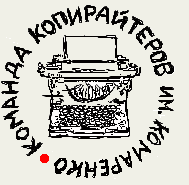 Здравствуйте! Сегодня в Интернете много объявлений о том, что можно заработать деньги в Интернете. Вот только какая доля из них правдивая? Вам обещают миллионы просто так?Вам говорят, что ничего не нужно делать?Вам врут, друзья!Золото не падает с небес, но  на золоте можно заработать!Если Вы готовы активно действовать, а не тыкать наугад на кнопки, если готовы получить гарантию надежности, законности бизнеса, получив при этом поддержку сотен других людей, которые уже стали успешными, то программа Goldex – это Ваш путь!Простой ли это путь? С какой стороны посмотреть:Если Вы привыкли активно двигаться к достижению успеха – да, это просто!Если Вы ждете, что к вам постучаться в дверь с чемоданом золотых слитков – этот путь будет очень сложным, да, и не будет пути!Здесь и сейчас никто не будет обещать вам золотого дождя, моря перспектив – к чему пустые слова, если вы можете этого достигнуть самостоятельно, проанализировав информацию? Как?Просто получив доступ к бесплатной обучающей информации, и начав действовать! И, да, можно теперь спать спокойно, не думая: «А не попал ли я в очередной лохотрон». Вы становитесь официальным представителем компании Gold&Silver Physical Metals в рамках упомянутой «золотой» программы Goldex.В итоге Вы работаете не с кликами, не серфите в Интернете за гроши, вы открываете свой бизнес, где Вы – лидер, а прибыль начисляется не в копейках и даже не в центах, а в золоте, валюте, которая никогда не перестанет быть актуальной.Прямо сейчас вы можете продолжать искать в Интернете возможность пассивного заработка, а можете проявить себя, стать членом большой успешной команды!Решение – за Вами!